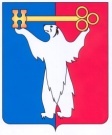 АДМИНИСТРАЦИЯ ГОРОДА НОРИЛЬСКАКРАСНОЯРСКОГО КРАЯРАСПОРЯЖЕНИЕ05.04.2023	г.Норильск	№ 2384Об отказе в предоставлении разрешения на условно разрешенный вид использования земельного участка и объекта капитального строительстваРассмотрев заявление Савченко Александра Петровича о предоставлении разрешения на условно разрешенный вид использования земельного участка и объекта капитального строительства «стоянки транспорта общего пользования», в соответствии с требованиями п. 6 ст. 37, ст. 39 Градостроительного кодекса Российской Федерации, Положением об организации и проведении публичных слушаний по вопросам градостроительной деятельности в муниципальном образовании город Норильск, утвержденным решением Норильского городского Совета депутатов от 13.05.2008 № 11-239, на основании абзаца 8 пункта 7 подраздела 3.3 раздела 3 Главы 1 Части I Правил землепользования и застройки муниципального образования город Норильск, утвержденных решением Норильского городского Совета депутатов от 10.11.2009 № 22-533, учитывая, что местоположение испрашиваемого земельного участка совпадает с местоположением земельных участков, с видом разрешенного использования «земельные участки (территории) общего пользования», «Дошкольное, начальное и среднее общее образование», образуемых в соответствии с постановлением Администрации города Норильска от 01.10.2020 № 501 «Об утверждении документации по планировке территории» в части жилой застройки территории, ограниченной улицей Набережная Урванцева, Молодежным проездом», а также отсутствуют документы, подтверждающие возможность осуществления предпринимательской деятельности в соответствии с испрашиваемым видом разрешенного использования «стоянки транспорта общего пользования», в связи с чем, заявитель не может рассматриваться в качестве заинтересованного лица, в каком законодатель определяет данное лицо в статье 39 Градостроительного кодекса Российской Федерации. Вид разрешенного использования земельного участка «стоянка транспорта общего пользования» в соответствии с Классификатором видов разрешенного использования земельных участков, утвержденного приказом Росреестра от 10.11.2020 №П/0412 предназначен для размещения стоянок транспортных средств, осуществляющих перевозки людей по установленному маршруту, учитывая рекомендации и заключение о результатах публичных слушаний,1.	Отказать в предоставлении разрешения на условно разрешенный вид использования земельного участка и объекта капитального строительства «стоянки транспорта общего пользования», расположенного в территориальной зоне застройки многоэтажными жилыми домами 9 этажей и выше (Ж-2) по адресу: Российская Федерация, Красноярский край, городской округ город Норильск, город Норильск,  Набережная Урванцева, 9.2.	Управлению по градостроительству и землепользованию Администрации города Норильска направить копию настоящего распоряжения в адрес Савченко Александра Петровича в установленный срок.3. 	Опубликовать настоящее распоряжение в газете «Заполярная правда» и разместить его на официальном сайте муниципального образования город Норильск.4.	Контроль исполнения пункта 2 настоящего распоряжения возложить на заместителя Главы города Норильска по земельно-имущественным отношениям и развитию предпринимательства.Глава города Норильска	                                                             		   Д.В. Карасев